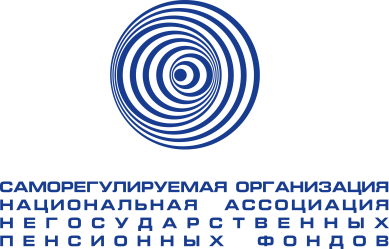 Мониторинг СМИ РФпо пенсионной тематике19.05.2023 г.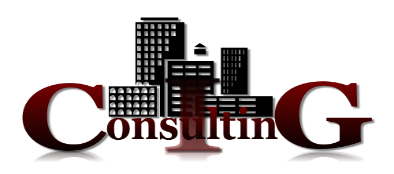 Темы дняНазначать социальные и страховые пенсии по случаю потери кормильца, а также пересчитывать некоторые пенсии будут в беззаявительном порядке. Такой закон Госдума приняла на пленарном заседании 18 мая. Документ, подготовленный Правительством, вносит изменения в законы «О государственном пенсионном обеспечении» и «О страховых пенсиях». Поправки уточняют правила установления пенсии. В том числе в беззаявительном порядке будут назначать соцпенсии по случаю потери кормильца, пишет «Парламентская газета»Госдума на пленарном заседании в четверг приняла в первом чтении законопроект, о возможности продления срока гражданской службы при достижении предельного возраста пребывания на такой службе служащим на должности категории «руководители», по данным РИА НовостиС присоединением новых территорий произошёл прирост населения трудоспособного возраста. Речь идёт об ЛНР, ДНР, Запорожье и Херсоне. Сказалась также пандемия коронавируса. Об этом в эфире радиостанции «Говорит Москва» сообщил доцент кафедры труда и социальной политики РАНХиГС, кандидат экономических наук Константин ДобромысловСогласно исследованию «Российский рынок труда: статистический портрет на фоне кризисов» заместителя главы Центра трудовых исследований Высшей школы экономики, введение поэтапного повышения пенсионного возраста в России, начатого в 2019 году, оказало незначительное влияние на объем рабочей силы и численность занятых на российском рынке труда. Пенсионная реформа предусматривала увеличение пенсионного возраста для женщин с 55 до 60 лет и для мужчин с 60 до 65 лет, причем одной из основных целей было увеличение численности рабочей силы, пишут «Новые известия»Работающие пенсионеры сами повышают себе пенсии, не дожидаясь, когда власти вернут индексацию, которую отобрали ещё в 2016 году. Для этого люди увольняются, а потом снова выходят на работу. Кажется, нет ничего сложного. Но есть множество нюансов, которые нужно учесть, чтобы Социальный фонд не отказал в перерасчёте пенсии, а индексация была максимальной. «Выберу.ру» рассказывает, когда и как лучше увольняться работающему пенсионеруЦитаты дняМихаил Делягин, депутат Госдумы РФ: «Накопительная пенсионная система по своей природе работает только при устойчивом росте фондового рынка. Когда устойчивого роста фондового рынка нет и не будет гарантированно, потому что весь мир входит в состояние качественного перехода, в этой ситуации накопительная пенсионная система – просто потеря денег. Необходим переход на солидарную распределительную пенсионную систему, которая самая дешёвая с точки зрения администрирования и самая надёжная»Константин Добромыслов, доцент кафедры труда и социальной политики РАНХиГС: «Влияние пенсионной реформы на число занятых в экономике плохо коррелируется. Влияния большого нет, больше влияют другие факторы. У нас есть общее демографическое развитие на историческом периоде, где были демографические ямы. Женщины не рожали, не было условий, количество рождений было маленькое. То, что произошло повышение пенсионного возраста — это больше влияет на саму пенсионную систему, её финансовое положение. Сложно говорить, что она улучшилась, качественно картина в долгосрочной перспективе изменилась достаточно незначительно. Это даёт прибавку на период пяти-десяти лет, а дальше картина становится та же самая»ОГЛАВЛЕНИЕТемы дня	2НОВОСТИ ПЕНСИОННОЙ ОТРАСЛИ	9Новости отрасли НПФ	9РИА Новости, 18.05.2023, Число жалоб россиян финомбудсмену на обмен валюты в банках в I квартале выросло в разы	9Обращения, поданные в отношении негосударственных пенсионных фондов, кредитных потребительских кооперативов и ломбардов, совокупно составляют всего около 0,3%.	9Парламентская газета, 18.05.2023, Некоторые пенсии будут назначать в упрощенном порядке	10Назначать социальные и страховые пенсии по случаю потери кормильца, а также пересчитывать некоторые пенсии будут в беззаявительном порядке. Такой закон Госдума приняла на пленарном заседании 18 мая.	10РИА Новости, 18.05.2023, Дума приняла закон о беззаявительном порядке назначения некоторых видов пенсий	10Госдума на пленарном заседании в четверг приняла закон о беззаявительном назначении страховой и социальной пенсий в случае потери кормильца, а также социальной пенсии детям, оба родителя которых неизвестны.	10РИА Новости, 18.05.2023, ГД одобрила возможность продления гражданской службы для достигших предельного возраста	11Госдума на пленарном заседании в четверг приняла в первом чтении законопроект, о возможности продления срока гражданской службы при достижении предельного возраста пребывания на такой службе служащим на должности категории «руководители».	11РБК, 18.05.2023, Банкам понадобится два рейтинга для работы с деньгами госструктур	11Банки, в которых размещаются пенсионные накопления «молчунов» или средства бюжета и госкорпораций, должны будут получать минимум по два рейтинга от рейтинговых агентств, решило правительство. Раньше достаточно было одного.	11Говорит Москва, 18.05.2023, Эксперт рассказал о влиянии СВО и COVID-19 на пенсионную систему России	12С присоединением новых территорий произошёл прирост населения трудоспособного возраста. Речь идёт об ЛНР, ДНР, Запорожье и Херсоне. Сказалась также пандемия коронавируса. Об этом в эфире радиостанции «Говорит Москва» сообщил доцент кафедры труда и социальной политики РАНХиГС, кандидат экономических наук Константин Добромыслов.	12Новые известия, 18.05.2023, ВШЭ: повышение пенсионного возраста не прибавило много работников	13Пик объема рабочей силы на российском рынке труда был достигнут в 2011 году - 75,8 миллиона человек. На сегодняшний день отмечается показатель в 73,6 миллиона человек.	13Forbes, 18.05.2023, Андрей Злобин, В ВШЭ оценили влияние повышения пенсионного возраста на российский рынок труда	14Повышение пенсионного возраста в России, начатое в 2019 году, мало повлияло на прирост рабочей силы и число занятых на российском рынке труда, следует из исследования «Российский рынок труда: статистический портрет на фоне кризисов», подготовленного замглавы Центра трудовых исследований Высшей школы экономики Ростиславом Капелюшниковым.	14Выберу.ру, 18.05.2023, Перерасчёт пенсии после увольнения: как получить максимальную выгоду	15Работающие пенсионеры сами повышают себе пенсии, не дожидаясь, когда власти вернут индексацию, которую отобрали ещё в 2016 году. Для этого люди увольняются, а потом снова выходят на работу. Кажется, нет ничего сложного. Но есть множество нюансов, которые нужно учесть, чтобы Социальный фонд не отказал в перерасчёте пенсии, а индексация была максимальной. Рассказываем, когда и как лучше увольняться работающему пенсионеру.	15Конкурент, 18.05.2023, Пенсии точно вырастут. Названа конкретная дата	18Несмотря на то, что ежегодной индексации пенсий для работающих пенсионеров уже давно не проводят, в 2023 г. эта категория пенсионеров все же получит повышение своих выплат. Речь идет о перерасчете, который традиционно состоится летом. Напомним, что с 1 августа работающим пожилым гражданам пересчитывают размер их пенсии с учетом отработанных в прошлом году месяцев.	18PRIMPRESS, 18.05.2023, Россияне оценили свои знания в области социальных выплат	19Россияне мало знают о том, как рассчитываются различные социальные выплаты. Больше всего вопросов вызывает то, как рассчитываются декретные выплаты и пенсии. К такому выводу пришли «Работа.ру» и СберНПФ, опросив свыше 5 тыс. пользователей «Работа.ру» из всех регионов России.	19PRIMPRESS, 18.05.2023, «В субботу станет бесплатным». Новая льгота вводится для всех пенсионеров с 20 мая	20Российским пенсионерам рассказали о новой льготе, которая станет доступна для всех уже с 20 мая. В субботу бесплатным для пожилых станет одно из важных направлений. И появления такой возможности ждали многие пенсионеры. Об этом рассказала пенсионный эксперт Анастасия Киреева, сообщает PRIMPRESS.	20Pensnews.ru, 18.05.2023, Возвращенные из-за рубежа средства предложено отдать пенсионерам	20Российские финансовые власти, которые, как известно большие поклонники либеральных идей в своей сфере, с начала специальной военной операции умудрились оставить в западных закромах миллиарды долларов и евро, пишет Pensnews.ru.	20НОВОСТИ МАКРОЭКОНОМИКИ	22РИА Новости, 18.05.2023, Путин: РФ обеспечивает себя всеми основными видами продовольствия, по зерну 185,4%	22Россия обеспечивает себя всеми основными видами продовольствия, по зерну самообеспеченность составляет 185,4%, сообщил президент РФ Владимир Путин в ходе совещания о ходе весенних полевых работ.	22РИА Новости, 18.05.2023, ГД одобрила проект о штрафах за отправку персональных данных через зарубежные мессенджеры	22Госдума на пленарном заседание приняла в первом чтении законопроект об ответственности за пересылку персональной и финансовой информации через зарубежные мессенджеры, теперь должностных лиц могут наказать штрафом - от 30 до 50 тысяч рублей, а юридических лиц - от 100 до 700 тысяч рублей.	22РИА Новости, 18.05.2023, ГД одобрила проект о штрафах до 700 тыс руб за неучет диджитал-рекламы	23Госдума на пленарном заседании приняла в первом чтении законопроект, согласно которому за отсутствие маркировки рекламы и неучет диджитал-рекламы вводятся штрафы для граждан в размере до 100 тысяч рублей, на должностных лиц - до 200 тысяч рублей, на юрлиц - до 500 тысяч рублей, а юридических лиц - операторов рекламных данных - до 700 тысяч рублей.	23ТАСС, 18.05.2023, Минфин РФ не предполагает дополнительных изъятий у компаний по взносу в бюджет	24Минфин РФ не предполагает никаких дополнительных изъятий для компаний в рамках взноса в федеральный бюджет, заявил журналистам статс-секретарь - заместитель министра финансов Алексей Сазанов.	24РИА Новости, 18.05.2023, Поправки по налоговому администрированию доработаны и готовы к внесению в Госдуму - Минфин	24Законопроект с поправками в Налоговый кодекс, ранее отозванный на доработку из Госдумы, дополнен нормами о совершенствовании института единого налогового счета и подготовлен для повторного внесения, говорится в материалах на сайте Минфина РФ.	24РИА Новости, 18.05.2023, Рост ВВП РФ в 2023 году может чуть превысить прогноз в 1,2% - Решетников	25Рост ВВП России в 2023 году может оказаться чуть выше прогноза министерства экономического развития в 1,2%, если тенденции первого квартала сохранятся, заявил глава Минэкономразвития Максим Решетников.	25РИА Новости, 18.05.2023, Первичная адаптация экономики РФ к новым условиям во многом позади - ЦБ	25Первичная адаптация российской экономики к новым условиям во многом завершена, в дальнейшем структурная трансформация будет зависеть от доступности факторов производства и их производительности, говорится в докладе Центробанка РФ.	25РИА Новости, 18.05.2023, ЦБ ждет возврата инфляции в РФ к цели вблизи 4% в 2024 году	26Банк России ожидает возвращение инфляции в стране к целевому уровню вблизи 4% в 2024 году, говорится в докладе регулятора для общественных консультаций «Обзор денежно-кредитной политики».	26РИА Новости, 18.05.2023, ЦБ РФ считает необходимым дополнительно обсудить сроки снижения таргета по инфляции	26ЦБ на конец 2021 года видел сложившиеся условия для снижения цели по инфляции до 3% с нынешних 4%, однако в связи с событиями 2022 года необходим дополнительный анализ и обсуждение возможных сроков пересмотра цели, говорится в докладе регулятора для общественных консультаций «Обзор денежно-кредитной политики».	26РИА Новости, 18.05.2023, ЦБ РФ скоро выпустит рекомендации для финорганизаций по раскрытию ESG-информации	27Банк России в ближайшее время выпустит рекомендации для финансовых организаций по раскрытию ESG-информации, в том числе при продаже клиентам финансовых услуг и продуктов, сообщила директор департамента корпоративных отношений ЦБ РФ Елена Курицына.	27РИА Новости, 18.05.2023, Сомнений в устойчивости бюджета РФ в 2023 году быть не должно - ЦБ	28Банк России не пугает текущее превышение дефицита бюджета над планом, сомнений про бюджетную устойчивость в 2023 году быть не должно, заявил зампред регулятора Алексей Заботкин.	28ИЗМЕНЕНИЯ В ЗАКОНОДАТЕЛЬСТВЕ	29НОВОСТИ ЗАРУБЕЖНЫХ ПЕНСИОННЫХ СИСТЕМ	30Новости пенсионной отрасли стран ближнего зарубежья	30Media.Az, 18.05.2023, В Азербайджане создадут частные пенсионные фонды	30Деловой Казахстан, 18.05.2023, Новость для пенсионеров: проверьте, есть ли у вас несписанные пенсионные накопления	30Курсив, 18.05.2023, Средний размер пенсии в Казахстане уменьшился за месяц на 112 тенге	31Новости пенсионной отрасли стран дальнего зарубежья	32Интерфакс, 18.05.2023, Ведущие менеджеры компаний SP 500 накопили $8,9 млрд на пенсионных спецсчетах	32Российская газета, 18.05.2023, BFMTV: Плакаты с Макроном в виде Гитлера развесили во французском Авиньоне	32КОРОНАВИРУС COVID-19 – ПОСЛЕДНИЕ НОВОСТИ	34РИА Новости, 18.05.2023, Тестирование на COVID-19 остается обязательным для участников ПМЭФ - власти Петербурга	34НОВОСТИ ПЕНСИОННОЙ ОТРАСЛИНовости отрасли НПФРИА Новости, 18.05.2023, Число жалоб россиян финомбудсмену на обмен валюты в банках в I квартале выросло в разыОбращения, поданные в отношении негосударственных пенсионных фондов, кредитных потребительских кооперативов и ломбардов, совокупно составляют всего около 0,3%.Число обращений россиян к финомбудсмену, связанных с обменом валюты в банках, в первом квартале выросло в несколько раз, связанных банковскими вкладами - на 60%, а с банковскими счетами, электронными кошельками и переводами - на 33%, рассказал в интервью РИА Новости главный финансовый уполномоченный Юрий Воронин.«Если говорить о кредитных организациях, то в отношении них в первом квартале 2023 года подано более 3 тысяч обращений - меньше на 3,4% . Как и прежде, наиболее массовой категорией остаются споры, связанные с потребительским кредитованием, хотя их количество относительно первого квартала 2022 года уменьшилось на 17%. Полагаем, что это связано со снижением кредитной активности граждан», - сказал он в рамках прошедшего XI Петербургского международного юридического форума.«При этом наблюдается рост обращений, связанных с банковскими счетами, электронными кошельками и переводами - плюс 33%, банковскими вкладами - плюс 60% и обменными операциями - в несколько раз. Однако следует учитывать, что в абсолютном выражении число таких обращений остается незначительным», - уточнил Воронин.Количество обращений в отношении микрофинансовых организаций в первом квартале осталось практически на прежнем уровне - около 1,5% от общего числа. Обращения, поданные в отношении негосударственных пенсионных фондов, кредитных потребительских кооперативов и ломбардов, совокупно составляют всего около 0,3%, также отметил он.В целом, в первом квартале 2023 года в службу поступило чуть более 35 тысяч обращений потребителей финансовых услуг - на 1,3% меньше, чем годом ранее. Как представляется, это связано с общим снижением деловой активности, наблюдавшимся в течение 2022 года.
Новости развития системы обязательного пенсионного страхования и страховой пенсииПарламентская газета, 18.05.2023, Некоторые пенсии будут назначать в упрощенном порядкеНазначать социальные и страховые пенсии по случаю потери кормильца, а также пересчитывать некоторые пенсии будут в беззаявительном порядке. Такой закон Госдума приняла на пленарном заседании 18 мая.Документ, подготовленный Правительством, вносит изменения в законы «О государственном пенсионном обеспечении» и «О страховых пенсиях».Поправки уточняют правила установления пенсии. В том числе в беззаявительном порядке будут назначать соцпенсии по случаю потери кормильца.Страховые пенсии по случаю потери кормильца детям будут назначать в сокращенные сроки — не позднее пяти рабочих дней со дня поступления сведений о смерти. Заявления для этого также не потребуется. Сведения Социальный фонд будет получать в том числе из федерального регистра сведений о населении.Также без заявлений планируют пересчитывать пенсии по старости и инвалидности. При этом обращаться за установлением выплат можно будет в любое время после возникновения права на них. https://www.pnp.ru/search/?query=%D0%BF%D0%B5%D0%BD%D1%81%D0%B8%D0%BE%D0%BD%D0%BD%D1%8B%D0%B9 РИА Новости, 18.05.2023, Дума приняла закон о беззаявительном порядке назначения некоторых видов пенсийГосдума на пленарном заседании в четверг приняла закон о беззаявительном назначении страховой и социальной пенсий в случае потери кормильца, а также социальной пенсии детям, оба родителя которых неизвестны.«Проектом федерального закона предлагается назначение в беззаявительном порядке страховой пенсии по случаю потери кормильца и социальной пенсии по случаю потери кормильца, а также социальной пенсии детям, оба родителя которых неизвестны», - сообщается в пояснительных материалах.Кроме того, закон устанавливает, что такие пенсии назначаются со дня смерти кормильца на основании данных, которые имеются в распоряжении органа, осуществляющего пенсионное обеспечение. Согласно тексту пояснительной записки, решение о назначении таких пенсий будет приниматься в срок не более пяти рабочих дней. Кроме того, уточняется, что лица, которые имеют основания для назначения и страховой и социальной пенсий, будут получать одну пенсию, которая будет более выгодной.«Предусматривается назначать со дня смерти умершего кормильца на основании данных, имеющихся в распоряжении органа, осуществляющего пенсионное обеспечение, в том числе сведений о смерти кормильца и о детях умершего кормильца, содержащихся в федеральном регистре сведений о населении. В данном случае решение о назначении соответствующей пенсии будет вынесено в сокращенные сроки - не позднее пяти рабочих дней со дня поступления сведений о смерти», - отмечается в документе.Закон также уточняет понятие «нетрудоспособные граждане», в частности, к ним относятся дети, достигшие 18 лет и завершившие обучение по образовательным программам основного общего или среднего общего образования, на период до 1 сентября года, в котором завершено обучение.РИА Новости, 18.05.2023, ГД одобрила возможность продления гражданской службы для достигших предельного возрастаГосдума на пленарном заседании в четверг приняла в первом чтении законопроект, о возможности продления срока гражданской службы при достижении предельного возраста пребывания на такой службе служащим на должности категории «руководители».«Гражданскому служащему, достигшему предельного возраста пребывания на гражданской службе, замещающему должность гражданской службы категории «руководители» главной группы должностей гражданской службы в аппарате законодательного органа субъекта Российской Федерации, срок гражданской службы с его согласия может быть продлен (но не свыше чем до достижения им возраста 70 лет) назначившим его на должность должностным лицом по согласованию с председателем законодательного органа субъекта Российской Федерации», - сообщается в тексте законопроекта.РБК, 18.05.2023, Банкам понадобится два рейтинга для работы с деньгами госструктур Банки, в которых размещаются пенсионные накопления «молчунов» или средства бюжета и госкорпораций, должны будут получать минимум по два рейтинга от рейтинговых агентств, решило правительство. Раньше достаточно было одного.Банки, в которых будут на депозитах размещаться средства федерального бюджета, пенсионных накоплений «молчунов», Агентства страхования вкладов, госкорпораций, госкомпаний и так далее, должны будут получать рейтинги от двух рейтинговых агентств. Соответствующее постановление подписал премьер-министр Михаил Мишустин, оно опубликовано на официальном портале правовой информации.Согласно новому постановлению правительства, банкам, которые ранее должны были получать хотя бы один кредитный рейтинг для работы со средствами госструктур, теперь нужно хотя бы два рейтинга. Речь, например, идет о хранении пенсионных накоплений, которые Соцфонд передает в управление УК, накоплений для жилищного обеспечения госслужащих, средств федерального бюджета, Фонда обязательного медицинского страхования, средств госкорпораций и госкомпаний, Агентства по страхованию вкладов, Корпорации МСП. Требование также распространяется на хранение средств федеральных унитарных предприятий и хозяйственных обществ, имеющих стратегическое значение для ОПК, «Росатома», «Ростеха», Фонда содействия реформированию жилищно-коммунального хозяйства, Единого регулятора азартных игр и других структур. Требования к уровню рейтинга зависят от происхождения средств, которые хранятся в банке. Для части позиций госбанки освобождены от необходимости получать рейтинги, в отличие от частных.Вносимые изменения в правила размещения средств предполагают, что для этих целей могут использоваться рейтинги всех четырех рейтинговых агентств, включенных в реестр ЦБ: Аналитического кредитного рейтингового агентства (АКРА), «Эксперта РА», агентства «Национальные кредитные рейтинги» (НКР; входит в медиахолдинг РБК) и Национального рейтингового агентства (НРА). Ранее допускалось использование рейтингов только двух из них — АКРА и «Эксперт РА». Агентства НКР и НРА получили аккредитацию в ЦБ в 2019 году.Центробанк еще в июне прошлого года сообщил, что будет учитывать в регулировании финансовой деятельности кредитные рейтинги всех четырех российских агентств. Пока для своих целей ЦБ требования наличия двух рейтингов не вводил, но в дальнейшем тоже собирается это делать.Как писал в октябре 2022 года «Коммерсантъ», Минфин обсуждал даже вариант, при котором банки, имеющие доступ к государственным деньгам, должны будут иметь три кредитных рейтинга. В министерстве отмечали, что увеличение числа необходимых рейтингов необходимо для развития этого рынка.Первоначально в регуляторных целях в России использовались рейтинги тройки международных агентств — S&P, Moody’s и Fitch. Однако в 2014 году был взят курс на создание отечественной рейтинговой отрасли, после того как международные агентства понизили рейтинги России. В частности, в 2015 году по инициативе ЦБ было создано агентство АКРА. Начиная с 2017 года правительство и ЦБ начали постепенно отказываться от использования рейтингов «международной тройки», заменяя их рейтингами двух российских агентств. S&P, Moody’s и Fitch до 2022 года продолжали работать с российскими компаниями, в первую очередь в части международных бумаг, однако после начала специальной военной операции на Украине объявили о приостановке деятельности в стране.https://www.rbc.ru/finances/18/05/2023/64662e649a7947cde616f614 Говорит Москва, 18.05.2023, Эксперт рассказал о влиянии СВО и COVID-19 на пенсионную систему РоссииС присоединением новых территорий произошёл прирост населения трудоспособного возраста. Речь идёт об ЛНР, ДНР, Запорожье и Херсоне. Сказалась также пандемия коронавируса. Об этом в эфире радиостанции «Говорит Москва» сообщил доцент кафедры труда и социальной политики РАНХиГС, кандидат экономических наук Константин Добромыслов.«Влияние пенсионной реформы на число занятых в экономике плохо коррелируется. Влияния большого нет, больше влияют другие факторы. У нас есть общее демографическое развитие на историческом периоде, где были демографические ямы. Женщины не рожали, не было условий, количество рождений было маленькое. То, что произошло повышение пенсионного возраста — это больше влияет на саму пенсионную систему, её финансовое положение. Сложно говорить, что она улучшилась, качественно картина в долгосрочной перспективе изменилась достаточно незначительно. Это даёт прибавку на период пяти-десяти лет, а дальше картина становится та же самая.То, что повысили пенсионный возраст, — это ещё не означает, что у населения прибавилось здоровье, поэтому трудоспособность в определённых возрастных категориях осталась такая, какая и была. Люди от этого моложе не становятся.Свой отпечаток наложила пандемия, плюс сейчас ещё наложит отпечаток специальная военная операция. Что повлияло на количество мигрантов в стране, трудоспособных лиц. Надо отметить, что у нас произошло прирастание территорий, а значит и прирастание трудоспособного населения. Эти факторы надо учитывать — все эти миграционные войны и политические нюансы сказываются на количестве трудоспособного населения и на количестве пенсионеров, безусловно».Ранее В ВШЭ оценили влияние повышения пенсионного возраста на российский рынок труда. Повышение пенсионного возраста в России, начатое в 2019 году, мало повлияло на прирост рабочей силы и число занятых на российском рынке труда, следует из исследования «Российский рынок труда: статистический портрет на фоне кризисов», подготовленного замглавы Центра трудовых исследований Высшей школы экономики Ростиславом Капелюшниковым.https://govoritmoskva.ru/news/364543Новые известия, 18.05.2023, ВШЭ: повышение пенсионного возраста не прибавило много работниковПик объема рабочей силы на российском рынке труда был достигнут в 2011 году - 75,8 миллиона человек. На сегодняшний день отмечается показатель в 73,6 миллиона человек.Согласно исследованию «Российский рынок труда: статистический портрет на фоне кризисов» заместителя главы Центра трудовых исследований Высшей школы экономики, введение поэтапного повышения пенсионного возраста в России, начатого в 2019 году, оказало незначительное влияние на объем рабочей силы и численность занятых на российском рынке труда. Пенсионная реформа предусматривала увеличение пенсионного возраста для женщин с 55 до 60 лет и для мужчин с 60 до 65 лет, причем одной из основных целей было увеличение численности рабочей силы.Исследование показало, что общая динамика численности населения в трудоспособном возрасте в период с 2020 по 2022 годы изменилась. Вместо ежегодного сокращения на 0,5-1 миллиона человек был отмечен прирост на 400 тысяч, 1,2 миллиона и 0,7 миллиона человек соответственно. Оценивая вклад изменения пенсионного возраста в этих изменениях, можно утверждать, что в 2020 году численность трудоспособного населения увеличилась на 1,2 миллиона человек (с общей численностью 82,1 миллиона человек), а в 2021 году - на 2,7 миллиона человек (с общей численностью 83,4 миллиона человек).Однако заместитель главы Центра трудовых исследований Ростислав Капелюшников отмечает, что другой, более важный показатель - численность экономически активного населения, то есть рабочей силы, практически не изменился за этот период. Это объясняется тем, что до изменений пенсионного законодательства люди в возрасте 55-56 лет (женщины) и 60-61 год (мужчины) имели высокий уровень участия в рабочей силе и, следовательно, продолжали работать в значительном количестве случаев.Пик объема рабочей силы на российском рынке труда был достигнут в 2011 году и составил 75,8 миллиона человек. После нескольких лет стабильности в 2017-2018 годах этот показатель сократился на 0,5 миллиона человек, а в период с 2019 по 2022 годы продолжил снижаться, достигнув уровня 73,6 миллиона человек, который соответствует уровню 2005 года.Сравнивая уровень участия в рабочей силе женщин в возрасте 55-56 лет и мужчин в возрасте 60-61 год в 2018, 2020 и 2021 годах, исследователь отметил их рост на 10-15 процентных пунктов. Однако это привело только к незначительному увеличению экономически активного населения на 200 тысяч человек в 2020 году и на 500 тысяч человек в 2021 году. Тем не менее, даже такой скромный прирост был нейтрализован «негативными эффектами, связанными с демографической ямой, в которую постепенно погружается российская экономика».https://newizv.ru/news/2023-05-18/povyshenie-pensionnogo-vozrasta-ne-pribavilo-mnogo-rabotnikov-407661 Forbes, 18.05.2023, Андрей Злобин, В ВШЭ оценили влияние повышения пенсионного возраста на российский рынок трудаПовышение пенсионного возраста в России, начатое в 2019 году, мало повлияло на прирост рабочей силы и число занятых на российском рынке труда, следует из исследования «Российский рынок труда: статистический портрет на фоне кризисов», подготовленного замглавы Центра трудовых исследований Высшей школы экономики Ростиславом Капелюшниковым.Внимание на выводы исследования обратил «Коммерсантъ».Одной из главных целей пенсионной реформы и поэтапного увеличения возраста выхода на пенсию с 55 до 60 лет для женщин и с 60 до 65 лет для мужчин было провозглашено увеличение численности рабочей силы. Капелюшников отмечает, что в целом динамика численности населения в трудоспособном возрасте в последние два года действительно изменилась: вплоть до 2020 года цифра ежегодно сокращалась на 0,5–1 млн человек, но потом пошла вверх. В 2020 году прирост трудоспособного населения составил около 400 000 человек, а в 2021-м — 1,2 млн человек, в 2022-м —  0,7 млн человек. «Точка перелома имеет достаточно простое и очевидное объяснение: 2020 год был первым, когда российский рынок труда почувствовал на себе последствия начавшейся пенсионной реформы», — отмечает эксперт.В результате в 2020 году численность трудоспособного населения составила 82,1 млн человек, в 2021-м — 83,4 млн человек.Но на динамику численности экономически активного населения (собственно рабочей силы)  эта прибавка повлияла очень слабо, подчеркивает эксперт. Дело в том, что пенсионеры в возрасте 55–56 лет среди женщин и 60–61 год среди мужчин до начала пенсионной реформы имели достаточно высокие показатели участия в рабочей силе, работая в значительном числе случаев.Эксперт подсчитал, что пик объема рабочей силы на рынке труда был зафиксирован в 2011 году (75,8 млн человек), потом после нескольких лет стабильности в 2017–2018 годах цифра сократилась на 0,5 млн человек, а в 2019–2022 годах снизилась еще на 1,3 млн до уровня 2005 года (73,6 млн человек).Сравнив показатели уровня участия в рабочей силе женщин в возрасте 55–56 лет и мужчин в возрасте 60–61 год за 2018–2021 годы, автор исследования пришел к выводу, что они выросли на 10–15 процентных пунктов, что обеспечило прирост экономически активного населения всего на 200 000 человек в 2020 году и на 500 000 — в 2021-м. Но даже этот прирост был нейтрализован «негативными эффектами, связанными с демографической ямой, в которую постепенно опускалась российская экономика». «Уже очевидно, что пенсионная реформа окажется способна компенсировать лишь небольшую часть потерь в рабочей силе, которые ожидаются в предстоящие десятилетия из-за сокращения численности населения и его старения», — подчеркнул Капелюшников. https://www.forbes.ru/biznes/489507-vse-ocenila-vlianie-povysenia-pensionnogo-vozrasta-na-rossijskij-rynok-trudaВыберу.ру, 18.05.2023, Перерасчёт пенсии после увольнения: как получить максимальную выгодуРаботающие пенсионеры сами повышают себе пенсии, не дожидаясь, когда власти вернут индексацию, которую отобрали ещё в 2016 году. Для этого люди увольняются, а потом снова выходят на работу. Кажется, нет ничего сложного. Но есть множество нюансов, которые нужно учесть, чтобы Социальный фонд не отказал в перерасчёте пенсии, а индексация была максимальной. Рассказываем, когда и как лучше увольняться работающему пенсионеру.Увольнение с работы больше не спасаетВ 2023 году Пенсионный фонд объединился с Фондом социального страхования. Получился Социальный фонд.В связи с этим появились разговоры, что работающим пенсионерам больше не индексируют выплаты после увольнения. Якобы изменился не только фонд, но и законы.Однако это не правда. Закон, который возвращает индексацию после увольнения, остался прежним. Мы об этом писали в статье «Не поможет даже увольнение».Перерасчёт пенсии после увольнения в 2023 годуПосле увольнения пенсия увеличивается за счёт возврата всех пропущенных индексаций и баллов (коэффициентов), которые пенсионер накопил за время работы.В обычной ситуации баллы превращаются в прибавку с 1 августа. Если пенсионер увольняется до 1 августа, то пенсия пересчитывается за счёт баллов раньше.ПримерРаботающий пенсионер уволился в марте 2023 года. Во-первых, к пенсии прибавят все пропущенные индексации. Во-вторых, заработанные в 2022 и 2023 годах баллы.Поскольку за год пенсионеры могут «заработать» не больше трёх баллов, то максимальная прибавка, исходя из стоимости коэффициентов в 2023 году, составит 371,31 рубля. Прибавка из нашего примера может быть несколько больше, потому что учтут баллы за 2022 и 2023 годы.Когда работающему пенсионеру лучше увольнятьсяЧтобы вычислить, когда выгоднее увольняться с работы, надо понимать, как именно происходит процесс перерасчёта пенсии. Здесь есть некоторые изменения.Работодатель передаёт в Социальный фонд сведения об увольнении сотрудника не позднее, чем на следующий рабочий день (статья 11 № 27-ФЗ). Ещё месяц даётся на перерасчёт.В итоге повышенная пенсия выплачивается через два месяца после увольнения, а не через три месяца, как было раньше. Так считают некоторые эксперты.Однако Социальный фонд проверяет, работает пенсионер или нет, ежемесячно (пункт 4 статьи 26.1 № 400-ФЗ). То есть не каждый день, а раз в месяц. Причём неизвестно, когда именно — в начале, середине или конце месяца. Поэтому не стоит рассчитывать, что вы, уволившись в мае, получите повышенную пенсию уже в августе.Здесь самое главное то, что пенсия повышается со следующего месяца после увольнения (пункт 3 статьи 26.1 № 400-ФЗ). Другими словами, если вы уволитесь в мае, то пенсия увеличится с 1 июня.Причём не важно, в начале, середине или конце мая вы уволились. Пенсия всё равно повысится только с июня. Поэтому для максимальной выгоды надо увольняться в последний рабочий день месяца. В этом случае вы получите зарплату за весь месяц, а со следующего месяца — полноценную пенсию.Сравните:    Ваш последний день на работе — 2 мая. Пенсию повысят с 1 июня. Вы потеряли зарплату практически за весь май.    Ваш последний день на работе — 19 мая. Пенсию повысят с 1 июня. Вы потеряли зарплату за 8 рабочих дней мая.    Ваш последний день на работе — 31 мая. Пенсию повысят с 1 июня. Вы получите зарплату за весь месяц.Подробно о том, в начале, в середине или в конце месяца лучше всего увольняться, мы рассказывали в материале «Когда работающему пенсионеру увольняться».Когда узнала, что надо отработать ещё две недели. Фото: Life.ruПохожим алгоритмом можно пользоваться, вычисляя, когда лучше уволиться — в конце или начале года. Максимально выгодно увольняться в конце года.Сравните:    Ваш последний день на работе — 31 декабря. Пенсию повысят с 1 января. Вы получите зарплату за весь декабрь.    Ваш последний день на работе — 9 января. Пенсию повысят с 1 февраля. Вы потеряли зарплату почти за весь месяц, а также индексацию за январь.Подробные расчёты о максимальной выгоде увольнения в конце и в начале года приведены в материале «Когда пенсионеру увольняться для максимальной индексации».Я уволился, а пенсия осталась прежнейНередко Социальный фонд отказывает в перерасчёте пенсий. Пожилые люди жалуются, что пенсия остаётся прежней после увольнения.Чаще всего это происходит, если пенсионер раньше времени выходит на работу.Чтобы перерасчёт пенсий состоялся, нужно не работать как минимум, один календарный месяц.Сравните:    Вы уволились 5 мая и вышли на работу 10 июня. Прошло больше месяца. Но Социальный фонд откажет в перерасчёте, потому что в мае вы работали, в июне — тоже работали. Перерыва в работе по документам, поступающим в Социальный фонд, нет, как и права на перерасчёт.    Вы уволились 5 мая и вышли на работу 10 июля. Социальный фонд сделает перерасчёт пенсии с 1 июня, потому что вы не работали в июне.Подробно об этом нюансе мы рассказывали в материале «Работающий пенсионер уволился, а пенсию ему не повысили».Должен ли пенсионер отрабатывать две недели при увольненииВ Трудовом кодексе (статья 80) сказано, что сотрудник может не отрабатывать две недели при увольнении в связи с выходом на пенсию. Работодатель должен уволить человека с того дня, который указан в заявлении.Но на работающих пенсионеров это правило не распространяется. Об этом говорится в письме Роструда № ПГ/16760−6−1 от 1 июня 2021 года. Уволится без отработки в связи с выходом на пенсию можно только один раз в жизни.Впрочем, проблема с отработкой двух недель легко решается. Пенсионеру нужно подать заявление об увольнении за две недели до заветной даты.Какие ещё есть способы повысить пенсиюВременное увольнение с работы — не единственный способ повысить пенсию. Есть, как минимум, ещё два работающих варианта.Стать самозанятым и не платить пенсионные взносыЕсли работать как самозанятый, уплачивать налог на профессиональный доход, но при этом не платить взносы в Социальный фонд (они добровольные), то пенсия будет индексироваться, как у неработающих пенсионеров. Однако у самозанятости есть много минусов:    нет отпуска;    нет больничных;    нет пенсионных баллов, которые ежегодно превращаются в прибавку.К тому же нельзя уволиться с работы и оказывать услуги бывшему работодателю. Это привлечёт внимание налоговой службы, которая расценит ваши действия как уклонение от налогов.Отказаться от пенсии на месяцЗакон позволяет отказываться от пенсии. Минимальный срок — один месяц. После возобновления выплаты будут восстановлены в полном объёме с учётом индексаций. В этом случае даже увольняться не придётся, а ещё и рисковать рабочим местом, особенно, если оно не плохое.Из минусов — только потеря пенсии за один месяц. Но это, скорее всего, меньший ущерб, чем потеря зарплаты за один месяц при увольнении.Однако пенсионеры опасаются пользоваться этим способом индексации. Боятся, что Социальный фонд не возобновит выплаты пенсии или будет задавать много вопросов.Подробно об этих способах повышения пенсий мы рассказывали в материале «Как пенсионеры сами себе индексируют пенсии».https://www.vbr.ru/sovety/help/people-and-economic/pererascet-pensii-posle-yvolneniyaКонкурент, 18.05.2023, Пенсии точно вырастут. Названа конкретная датаНесмотря на то, что ежегодной индексации пенсий для работающих пенсионеров уже давно не проводят, в 2023 г. эта категория пенсионеров все же получит повышение своих выплат. Речь идет о перерасчете, который традиционно состоится летом. Напомним, что с 1 августа работающим пожилым гражданам пересчитывают размер их пенсии с учетом отработанных в прошлом году месяцев.При этом у такого повышения есть своя особенность. Так, вне зависимости от размера получаемой заработной платы работающий пенсионер, согласно действующему законодательству, не сможет получить более трех пенсионных баллов за отработанные 12 месяцев.Напомним, что в 2023 г. один пенсионный балл равноценен 123,76 руб. Это значит, что уже предстоящим летом пенсии работающим пенсионерам поднимут максимум на 371,28 руб.https://konkurent.ru/article/59135 PRIMPRESS, 18.05.2023, Россияне оценили свои знания в области социальных выплатРоссияне мало знают о том, как рассчитываются различные социальные выплаты. Больше всего вопросов вызывает то, как рассчитываются декретные выплаты и пенсии. К такому выводу пришли «Работа.ру» и СберНПФ, опросив свыше 5 тыс. пользователей «Работа.ру» из всех регионов России.Респондентам предлагали ответить на вопрос, понимают ли они принципы расчета отпускных, больничных, декретных и пенсий.Лучше всего люди знают, по какому принципу начисляются отпускные выплаты, в курсе каждый второй (51%).44% опрошенных понимают механизм расчета больничных.Больше всего непонимание у россиян вызывает расчет пенсий. Только треть опрошенных (31%) знают, из чего складывается их будущая пенсия по старости.Механизм начисления пособия по беременности и родам понимают всего 18%.Тимур Гилязов, руководитель направления СберНПФ: «С подсчетом пенсионных выплат действительно могут возникать сложности, хотя бы потому, что существует несколько видов пенсий: страховая, накопительная и пенсия по государственному обеспечению. Узнать все о своей пенсии можно с помощью сервиса СберНПФ «Пенсионная витрина» в мобильном приложении «СберБанк Онлайн». Сервис позволяет ответить на самые популярные вопросы: что такое страховой стаж и страховая пенсия, как она рассчитывается, от чего зависит фиксированная выплата, что такое пенсионные баллы, государственная пенсия, социальная пенсия и т. д. Сервис позволяет узнать, какую страховую пенсию пользователь получил бы, если бы завершил трудовую карьеру сегодня, сколько пенсионных баллов он уже накопил, каков его страховой стаж, какая организация управляет его накопительной пенсией. С помощью «Пенсионной витрины» можно также подключить индивидуальный пенсионный план (ИПП) и начать формировать собственные накопления на пенсию. ИПП – это долгосрочный инструмент, который помогает откладывать на будущую пенсию за счет личных взносов и инвестиционного дохода, начисляемого НПФ. Заблаговременная забота о таких сбережениях позволит сохранить комфортный уровень жизни после выхода на заслуженный отдых».https://primpress.ru/article/101073PRIMPRESS, 18.05.2023, «В субботу станет бесплатным». Новая льгота вводится для всех пенсионеров с 20 маяРоссийским пенсионерам рассказали о новой льготе, которая станет доступна для всех уже с 20 мая. В субботу бесплатным для пожилых станет одно из важных направлений. И появления такой возможности ждали многие пенсионеры. Об этом рассказала пенсионный эксперт Анастасия Киреева, сообщает PRIMPRESS.По ее словам, новая возможность совсем скоро станет доступна пожилым гражданам из всех российских регионов. Уже в ближайшую субботу по всей стране будут проводиться культурные мероприятия, которые пенсионеры смогут посетить абсолютно бесплатно. А проводиться такие мероприятия будут в рамках акции «Ночь в музее».«Самыми крупными площадками для акции станут две российские столицы, но мероприятия пройдут и в других городах. При этом очень многие музеи откроют вход в это время для всех бесплатно. В частности, бесплатно можно будет сходить на экскурсии по ВДНХ в Москве, а также посетить музей транспорта или Дарвиновский музей», – рассказала Киреева.Она уточнила, что многие пожилые граждане любят посещать музеи, но делать это часто не удается по причине платного входа. Все-таки культурная часть жизнь является не самой главной, а повседневные расходы у получателей пенсии и так сейчас высоки. Возможность посетить музей или другую культурную площадку бесплатно будет очень актуальна для пенсионеров.«Но важно понимать, что в большинстве случаев бесплатный вход будет сделан для посетителей с субботнего вечера и до ночи воскресенья. Точное расписание и подробные программы лучше уточнять у каждой площадки отдельно», – добавила эксперт.https://primpress.ru/article/101049Pensnews.ru, 18.05.2023, Возвращенные из-за рубежа средства предложено отдать пенсионерамРоссийские финансовые власти, которые, как известно большие поклонники либеральных идей в своей сфере, с начала специальной военной операции умудрились оставить в западных закромах миллиарды долларов и евро, пишет Pensnews.ru.Точное количество арестованных на Западе российских средств подсчитать сложно, но называются суммы и в 300-350 миллиардов долларов. Что это за деньги и почему наши финансисты упорно их копили, причем, в чужих копилках, а не тратили, хотя бы в небольшой доле, к примеру, на повышение пенсий и зарплат россиян, тема для отдельного и весьма нелицеприятного разговора.А пока новость лично из уст главы Центрального банка России Эльвиры Набиуллиной. Она на днях похвасталась, что удалось вернуть из-за рубежа 3 триллиона рублей. Председатель ЦБ РФ так и сказала: «Благодаря усилиям Центрального банка России и грамотным действиям Правительства РФ удалось вернуть из-за рубежа сразу 3 триллиона рублей». По нынешнему валютному курсу - это примерно 38 миллиардов долларов. Из 300-350, напомним, целенаправленно переведенных за рубеж.Однако и у «спасенных» денег какая-то странная история. Набиуллина, видимо предвидя вал предложений насчет того, куда эти деньги сегодня можно потратить, сообщила, что это как бы и не совсем государственные деньги.Эльвира Набиуллина:«У нас были восстановлены права инвесторов на сумму, близкую к 3 триллионов рублей. Это и автоматическая принудительная конвертация депозитарных расписок, принудительный перевод учета прав в нашу российскую учетную инфраструктуру, это и замещающие облигации».Понять то, что произнесено главой ЦБ сможет не каждый, зато всем тут же стало понятно, что претендовать на них та же российская социалка не может. Хотя уже прозвучали предложения направить эти средства хотя бы на адекватную индексацию пенсий.Тут возникают новые вопросы. Например, такой: если речь идет о частных деньгах, то почему ими занимается ЦБ и правительство? Да еще и вешают себе на грудь виртуальные ордена. Вот, дескать, вернули замороженные деньги. Или это все же те самые государственные (читай, народные) деньги, которые пытались арестовать на Западе, но не смогли и наши финансисты просто скрывают природу их происхождения, чтобы не разжигать ненужные страсти? А самим потихоньку потратить их на текущие нужды. Хорошо бы государственные, а не на частные проекты. Или поддержку «пострадавших» олигархов, которые уже выходили на правительство с предложением компенсировать им потери денег, недвижимости и прочих яхт из-за СВО.https://pensnews.ru/article/8163НОВОСТИ МАКРОЭКОНОМИКИРИА Новости, 18.05.2023, Путин: РФ обеспечивает себя всеми основными видами продовольствия, по зерну 185,4%Россия обеспечивает себя всеми основными видами продовольствия, по зерну самообеспеченность составляет 185,4%, сообщил президент РФ Владимир Путин в ходе совещания о ходе весенних полевых работ.Он отметил, что в целом российский агропромышленный комплекс показывает весьма положительную динамику.«Мы обеспечиваем себя всеми основными видами продовольствия... Здесь есть тоже о чем сказать, я смотрел справочно: по зерну самообеспеченность составляет 185,4%, по мясу - 101,6%, по рыбе - 153%, растительному маслу - 211%, сахару - 103,2%, приблизились к нужным ориентирам по овощам - 89,2%, по картофелю - 93,4%, по молоку - 85,7%», - сказал Путин.РИА Новости, 18.05.2023, ГД одобрила проект о штрафах за отправку персональных данных через зарубежные мессенджерыГосдума на пленарном заседание приняла в первом чтении законопроект об ответственности за пересылку персональной и финансовой информации через зарубежные мессенджеры, теперь должностных лиц могут наказать штрафом - от 30 до 50 тысяч рублей, а юридических лиц - от 100 до 700 тысяч рублей.Как отмечал депутат Антон Горелкин, теперь нарушителям будут грозить штрафы: должностным лицам - от 30 до 50 тысяч рублей, юридическим лицам - от 100 до 700 тысяч.По словам парламентария, наказывать госслужащих за использование этих мессенджеров в личных целях никто не будет. Как отметил автор инициативы, законопроект нужен для решения более глобальных задач.«Сместить акценты в сторону российских альтернатив. Что хорошо и с точки зрения безопасности и профилактики утечек, и в инфраструктурном плане. Я не противник развития российского финтеха, но когда банки интегрируются с зарубежными цифровыми платформами, игнорируя российские - стратегически неправильно», - заключил он.Президент России Владимир Путин подписал закон, запрещающий с 1 марта 2023 года при предоставлении госуслуг, а также при реализации банками и госпредприятиями услуг и товаров использовать иностранные мессенджеры для передачи целого ряда личных и финансовых данных.Как ранее сообщал Горелкин, Роскомнадзор опубликовал список иностранных мессенджеров, которые нельзя будет использовать для обмена информацией, содержащей финансовые и персональные данные, но гражданам России эти мессенджеры никто не запрещает.РИА Новости, 18.05.2023, ГД одобрила проект о штрафах до 700 тыс руб за неучет диджитал-рекламыГосдума на пленарном заседании приняла в первом чтении законопроект, согласно которому за отсутствие маркировки рекламы и неучет диджитал-рекламы вводятся штрафы для граждан в размере до 100 тысяч рублей, на должностных лиц - до 200 тысяч рублей, на юрлиц - до 500 тысяч рублей, а юридических лиц - операторов рекламных данных - до 700 тысяч рублей.С 1 сентября 2022 года в силу вступили поправки к федеральному закону «О рекламе», согласно которым вводятся требования к маркировке и учету диджитал-рекламы, демонстрируемой на территории России. Кроме того, вся реклама в интернете теперь учитывается в Едином реестре интернет-рекламы (ЕРИР), который курирует Роскомнадзор. Помимо этого, онлайн-реклама помечается специальным идентификатором - токеном.Проектом предусматриваются меры административной ответственности за неисполнение рекламодателем, рекламораспространителем, оператором рекламных систем, оператором рекламных данных вышеуказанных обязанностей и требований, установленных Федеральным законом от 13 марта 2006 г. № 38-Ф3 «О рекламе» в связи распространением рекламы в сети «Интернет», в виде наложения административного штрафа на граждан в размере до ста тысяч рублей, на должностных лиц - до двухсот тысяч рублей, на юридических лиц - до пятисот тысяч рублей, а юридических лиц - операторов рекламных данных - до семисот тысяч рублей.По словам одного из авторов законопроекта, депутата Госдумы Антона Немкина, рекламный рынок сегодня трансформируется и постепенно перетекает в цифровую среду: именно в этом направлении, по мнению парламентария, очень скоро будет вкладываться большая часть рекламных средств.Согласно законопроекту, за непредоставление рекламодателем информации о распространенной рекламе или нарушение сроков предлагают ввести штраф, для граждан в размере от десяти тысяч до тридцати тысяч рублей, на должностных лиц - от тридцати тысяч до ста тысяч рублей, на юридических лиц - от двухсот тысяч до пятисот тысяч рублей.Не присвоение рекламе идентификатора влечет наложение административного штрафа на граждан в размере от тридцати тысяч до ста тысяч рублей; на должностных лиц - от ста тысяч до двухсот тысяч рублей; на юридических лиц - от двухсот тысяч до пятисот тысяч рублей.Неисполнение оператором рекламных данных обязанности по передаче данных о распространённой рекламе влечет наложение административного штрафа на должностных лиц - от ста тысяч до двухсот тысяч рублей, на юридических лиц - от трехсот тысяч до семисот тысяч рублей.Немкин также напомнил, что Роскомнадзор с мая упростит процесс передачи данных об интернет-рекламе в Единый реестр интернет-рекламы. «В частности, исчезнет необходимость предоставлять ежемесячно нулевые акты - акты сдачи-приемки услуг, которые ранее нужно было передавать даже в том случае, если показатели самой рекламы не менялись. Это позволит игрокам российского рынка рекламы подавать финансовую и статистическую отчетность в удобные для них сроки. Это решение Роскомнадзора мне представляется очень важным шагом к созданию комфортного пространства для работы как рекламодателей, так и ведомств, которые обязаны контролировать их работу», - подчеркнул Немкин. ТАСС, 18.05.2023, Минфин РФ не предполагает дополнительных изъятий у компаний по взносу в бюджетМинфин РФ не предполагает никаких дополнительных изъятий для компаний в рамках взноса в федеральный бюджет, заявил журналистам статс-секретарь - заместитель министра финансов Алексей Сазанов.«Минфин полагает, что никаких изъятий, кроме тех, что есть сейчас в законопроекте, быть не должно», - сказал Сазанов. «Концептуально он [законопроект] поддержан официальным письмом от РСПП. У них есть технические замечания, их будем обсуждать при подготовке законопроекта ко второму чтению», - добавил замминистра.Согласно законопроекту, компании, которые в 2022 году были ответственными участниками консолидированной группы налогоплательщиков (КГН) будут уплачивать и единоразовый налог за участников группы.«Решение об уплате разового платежа в целом по КГН было принято для упрощения администрирования, поскольку декларации подавались в рамках КГН. Кроме того, разница ставки налога, если рассчитывать налог с учетом формирования КГН или без учета, была незначительной, около 0,1%», - пояснил Сазанов.РИА Новости, 18.05.2023, Поправки по налоговому администрированию доработаны и готовы к внесению в Госдуму - МинфинЗаконопроект с поправками в Налоговый кодекс, ранее отозванный на доработку из Госдумы, дополнен нормами о совершенствовании института единого налогового счета и подготовлен для повторного внесения, говорится в материалах на сайте Минфина РФ.«Законопроект ранее был отозван из Госдумы, так как было принято решение дополнить его нормами по донастройке института единого налогового счета (ЕНС), чтобы успеть принять их в весеннюю сессию работы Госдумы. Предложенная доработка ЕНС направлена на повышение ритмичности поступления доходов в региональные и местные бюджеты внутри месяца. Кроме того, поправками предусмотрена донастройка ЕНС по двум важным вопросам», - сказал журналистам замминистра Алексей Сазанов.Во-первых, пояснил он, устраняется неопределенность в части механизма погашения ущерба от неуплаты налогов перед государством для освобождения налогоплательщиков от уголовной ответственности. Согласно пояснительной записке, для этого предлагается установить отдельный платеж. Во вторых, предусмотрен ряд поправок, которые позволят сохранить в распоряжении регионов возникшую переплату по налогам до завершения камеральной проверки деклараций или до подачи заявления на возврат переплаты налога.«Проектируется механизм, при котором суммы региональных и местных налогов будут поступать в соответствующие бюджеты сразу после направления налоговым органом налогоплательщику-физическому лицу, являющемуся индивидуальным предпринимателем, налогового уведомления, на основании которого они уплачиваются, при наличии на ЕНС плательщика необходимои суммы денежных средств», - говорится в пояснительной записке. Это существенно сократит время поступления денежных средств в региональные и местные бюджеты.«Такая донастройка ЕНС в комплексе с принятым на этой неделе законом, внесенным спикерами обеих палат парламента, о приоритете зачисления НДФЛ в региональные и местные бюджеты, позволит решить проблемы, с которыми столкнулись регионы и муниципалитеты при переходе на механизм ЕНС с начала года», - добавил Сазанов.Кроме того, как сообщает Минфин, также в законопроект включены положения, в соответствии с которыми уточняется порядок налогообложения доходов сотрудников, работающих удаленно.В конце апреля правительство РФ внесло в Госдуму ряд поправок в Налоговый кодекс. Поправки, в частности, относят к доходам от источника в России оплату российскими организациями работ, выполненных удаленно через интернет «с использованием доменных имен и сетевых адресов, находящихся в российской национальной доменной зоне и (или) информационных систем, технические средства которых размещены на территории Российской Федерации». Кроме того, проект содержал ряд других новаций в налоговой сфере. Однако почти сразу же проект был отозван для доработки.РИА Новости, 18.05.2023, Рост ВВП РФ в 2023 году может чуть превысить прогноз в 1,2% - РешетниковРост ВВП России в 2023 году может оказаться чуть выше прогноза министерства экономического развития в 1,2%, если тенденции первого квартала сохранятся, заявил глава Минэкономразвития Максим Решетников.Накануне Росстат опубликовал предварительную оценку по динамике ВВП в первом квартале. По данным ведомства, снижение экономики в январе-марте составило 1,9% в годовом выражении. Оценка Росстата оказалась лучше оценок и ЦБ, и Минэкономразвития.«На сегодняшний момент мы ожидаем рост экономики на 1,2%, но данные первого квартала говорят, что если тенденции сохранятся, то даже больше чуть-чуть увидим», - сказал Решетников, выступая в четверг на пленарной сессии KazanForum.РИА Новости, 18.05.2023, Первичная адаптация экономики РФ к новым условиям во многом позади - ЦБПервичная адаптация российской экономики к новым условиям во многом завершена, в дальнейшем структурная трансформация будет зависеть от доступности факторов производства и их производительности, говорится в докладе Центробанка РФ.«Первичная адаптация экономики к новым условиям во многом совершилась. В дальнейшем процесс структурной трансформации российской экономики будет зависеть от доступности факторов производства и их производительности», - сказано в документе.В свою очередь на доступность капитала и труда будут влиять санкции, реконфигурация мировой торговли, увеличение фрагментации рынков, климатическая политика, увеличение глобальной конкуренции за рабочую силу, отмечает регулятор.«Российской экономике предстоит пройти через масштабные процессы перестройки. Одни предприятия существенно изменят фокус своего производства и переключатся на иной тип продукции, другим придется покинуть рынок, их заменят новые предприятия в новых нишах. Соотношение отраслей в экономике изменится», - пишет ЦБ.Ограничения на технологический импорт делают недоступной часть капитала, которая ранее была задействована в производственных процессах, поясняют авторы доклада. Одновременно сложившаяся демографическая структура указывает на постепенное сокращение рабочей силы в России на долгосрочном горизонте.«Ограниченная доступность капитала и дефицит рабочей силы могут приводить к волнообразным шокам производительности. В ближайшие несколько лет отрицательные шоки производительности, вероятно, будут преобладать. Проинфляционное давление может усилиться», - добавил регулятор.РИА Новости, 18.05.2023, ЦБ ждет возврата инфляции в РФ к цели вблизи 4% в 2024 годуБанк России ожидает возвращение инфляции в стране к целевому уровню вблизи 4% в 2024 году, говорится в докладе регулятора для общественных консультаций «Обзор денежно-кредитной политики».«Годовая инфляция снизилась до 4% в 2017 году, за 2017-2021 годы она в среднем составила 4,2%. После скачка в начале 2022 года инфляция быстро начала снижаться. Ее возвращение к целевому уровню ожидается в 2024 году», - сказано в документе.Согласно прогнозу ЦБ, инфляция в России в 2023 году составит 4,5-6,5%, а в дальнейшем будет на уровне 4%.РИА Новости, 18.05.2023, ЦБ РФ считает необходимым дополнительно обсудить сроки снижения таргета по инфляцииЦБ на конец 2021 года видел сложившиеся условия для снижения цели по инфляции до 3% с нынешних 4%, однако в связи с событиями 2022 года необходим дополнительный анализ и обсуждение возможных сроков пересмотра цели, говорится в докладе регулятора для общественных консультаций «Обзор денежно-кредитной политики».Глава ЦБ Эльвира Набиуллина еще летом 2021 года говорила, что Банк России планирует обсудить возможность снижения таргета по инфляции до 2-3% и принять решение к середине 2022 года. Однако в начале прошлого года она сообщила, что в условиях высокой неопределенности из-за пандемии и геополитики ЦБ пересматривать цель по инфляции не будет.«С учетом модельных оценок для российской экономики на конец 2021 года, анализа факторов выбора уровня цели по инфляции (в том числе в мире) сформировался потенциал для снижения уровня цели по инфляции в будущем. Однако события 2022 года, возросшая неопределенность внешних условий и начавшийся процесс структурной перестройки экономики могут потребовать более значительных сдвигов относительных цен на среднесрочном горизонте, что вносит существенные коррективы в оценку возможности снижения цели на текущем этапе. Поэтому оправдан дополнительный анализ и всестороннее обсуждение возможных сроков снижения уровня цели по инфляции», - пишет регулятор.ЦБ отметил, что оценки на данных до 2022 года показывают, что оптимальным для экономики России является уровень цели по инфляции около 1%, однако фактически на конец 2021 года сложились условия для снижения цели до 3%.В пользу снижения таргета по инфляции говорит ряд факторов, включая более низкую инфляцию в странах - торговых партнерах России. При этом ни сложность российской экономики, ни повышенные инфляционные ожидания не являются препятствием для уменьшения цели, добавил регулятор. Кроме того, долгосрочные положительные эффекты для российской экономики от более низкого уровня цели могут частично или даже полностью нивелировать краткосрочные издержки.Однако несмотря на наличие пространства для снижения в будущем цели по инфляции, в настоящее время при принятии решения необходимо учитывать сохраняющуюся повышенную неопределенность развития ситуации в российской и мировой экономике, предупреждает регулятор. Реализация рисков глобального кризиса или усиление геополитической напряженности могут увеличить инфляционное давление в ближайшие годы, одновременно дополнительные риски может нести и структурная перестройка экономики.В любом случае на переход на новую цель потребуется несколько лет, следует из документа. «Успешность снижения цели по инфляции будет во многом зависеть от заблаговременного информирования общества о новом уровне цели, последовательности денежно-кредитной политики и координации действий с правительством РФ. Это означает, что в случае принятия соответствующего решения необходимо за несколько лет до перехода объявить новый уровень цели, обсудить вопрос перехода с правительством РФ, в том числе в части регулируемых тарифов, администрируемых цен и адаптации законодательства», - заключил Банк России.РИА Новости, 18.05.2023, ЦБ РФ скоро выпустит рекомендации для финорганизаций по раскрытию ESG-информацииБанк России в ближайшее время выпустит рекомендации для финансовых организаций по раскрытию ESG-информации, в том числе при продаже клиентам финансовых услуг и продуктов, сообщила директор департамента корпоративных отношений ЦБ РФ Елена Курицына.В апреле она говорила, что ЦБ готовит такие рекомендации.«В ближайшее время будем выпускать рекомендации финансовым организациям по раскрытию информации (в сфере ESG - ред.) Опять же это рекомендация, не обязательное требование», - ответила Курицына на соответствующий вопрос в кулуарах международного экономического форума «Россия - Исламский мир. KazanForum».Курицына отметила, что в июне будут выпущены глобальные стандарты по устойчивому развитию от фонда IFRS. Международные организации договорились, что это будет единый глобальный стандарт по раскрытию, к которому, как предполагается, рано или поздно придут все.«Рекомендации Банка России могут выйти раньше, до конца июня могут быть опубликованы», - сказала директор департамента ЦБ. По ее словам, с точки зрения подходов рекомендации ЦБ и глобального стандарта очень близки.РИА Новости, 18.05.2023, Сомнений в устойчивости бюджета РФ в 2023 году быть не должно - ЦББанк России не пугает текущее превышение дефицита бюджета над планом, сомнений про бюджетную устойчивость в 2023 году быть не должно, заявил зампред регулятора Алексей Заботкин.Согласно опубликованной в начале мая предварительной оценке Минфина, федеральный бюджет РФ в январе-апреле был исполнен с дефицитом в 3,424 триллиона рублей. При этом дефицит на текущий год запланирован на уровне 2,925 триллиона рублей. В конце апреля министр финансов Антон Силуанов сообщил, что Минфин РФ сохраняет ориентир по дефициту бюджета РФ в 2023 году в 2% ВВП, но допускает небольшое отклонение как в одну, так и в другую сторону.«Не пугает. Речь идет о перераспределении расходов внутри года. Если посмотрите, то накопленное отклонение расходов от устойчивой ежемесячной нормы для соответствующих месяцев по-прежнему заметно меньше в процентах от бюджетной росписи, чем тот традиционный навес расходов, который реализуется в ноябре-декабре каждого года», - прокомментировал он вопрос о складывающемся выше плана дефицита бюджета.Заботкин отметил, что сейчас происходит перераспределение расходов из ноября-декабря в первые месяцы этого года, в целом это укладывается в предыдущую статистику.«Оснований, чтобы ставить под сомнения расходные параметры бюджета, не возникает. Ненефтегазовые доходы идут выше бюджетного плана, нефтегазовые доходы компенсируются бюджетным правилом. В этом смысле сомнений про бюджетную устойчивость в этом году быть не должно», - заключил зампред ЦБ.ИЗМЕНЕНИЯ В ЗАКОНОДАТЕЛЬСТВЕНОВОСТИ ЗАРУБЕЖНЫХ ПЕНСИОННЫХ СИСТЕМНовости пенсионной отрасли стран ближнего зарубежьяMedia.Az, 18.05.2023, В Азербайджане создадут частные пенсионные фондыВ Азербайджане готовятся проекты нормативно-правовых документов по созданию частных пенсионных фондов. Как сообщает Report, об этом заявил журналистам председатель Государственного фонда соцзащиты Гималай Мямишов.По его словам, ведутся исследования в направлении создания частных фондов социальной защиты.«В связи с этим уже разрабатываются проекты нормативно-правовых документов. После завершения обсуждения с государственными структурами они будут представлены правительству для дальнейшего рассмотрения», - отметил Г.Мямишов.https://media.az/society/1067909935/v-azerbaydzhane-sozdadut-chastnye-pensionnye-fondy Деловой Казахстан, 18.05.2023, Новость для пенсионеров: проверьте, есть ли у вас несписанные пенсионные накопленияПроведено таргетированное оповещение казахстанцев, достигших пенсионного возраста и не обратившихся за пенсионными накоплениями в ЕНПФ, передает DKNews.kz.ЕНПФ ежегодно совместно с Государственной корпорацией «Правительство для граждан» (Государственная корпорация) проводит сверку на предмет выявления лиц, достигших пенсионного возраста и имеющих пенсионные накопления в ЕНПФ, при этом получающих пенсионные выплаты по возрасту за счет бюджетных средств, но не обратившихся за выплатой в ЕНПФ.По результатам сверки на начало 2023 года было выявлено свыше 180 тысяч лиц указанной выше категории.В целях осуществления выплаты пенсионных накоплений Государственной корпорацией в апреле текущего года указанным получателям, зарегистрированным в Базе мобильных граждан (далее – БМГ), были направлены sms-сообщения для получения согласия последних на оказание проактивной услуги по выплате пенсионных накоплений.Следует отметить, что идентификация осложняется тем, что далеко не у всех получателей телефонные номера зарегистрированы в БМГ. Кроме того, Государственной корпорацией установлено, что более 57 тысяч человек выехали на постоянное место жительства за пределы Республики Казахстан, следовательно, не получают выплаты из Государственной корпорации. Среди не получивших пенсионные накопления из ЕНПФ есть около тысячи умерших лиц, чьи наследники также не обратились за выплатой пенсионных накоплений. Еще одна категория – это лица, достигшие общеустановленного пенсионного возраста и получающие пенсию за выслугу лет.Тем не менее, работа по выявлению не обратившихся за пенсионными выплатами лиц продолжается. В этой связи ЕНПФ отмечает, что согласно Закону Республики Казахстан «О пенсионном обеспечении в Республике Казахстан» лица, достигшие пенсионного возраста и имеющие пенсионные накопления в ЕНПФ, вправе получать пенсионные выплаты из ЕНПФ и настоятельно рекомендует своевременно обращаться в подразделения Государственной корпорации по месту жительства для назначения пенсионных выплат из ЕНПФ в связи с достижением пенсионного возраста.В случае, если получатель не обращается за выплатами, пенсионные накопления остаются на его индивидуальном пенсионном счете и на них продолжает начисляться инвестиционный доход.Напоминаем, что пенсионные выплаты из ЕНПФ назначаются со дня обращения и осуществляются до исчерпания пенсионных накоплений.https://dknews.kz/ru/finansy/289449-novost-dlya-pensionerov-proverte-est-li-u-vasКурсив, 18.05.2023, Средний размер пенсии в Казахстане уменьшился за месяц на 112 тенгеСредний размер пенсии в Казахстане на 1 мая 2023 года составил 120 686 тенге, уменьшившись на 112 тенге в сравнении с 1 апрелем. Тогда показатель составил 120 798 тенге. Об этом сообщили в пресс-службе министерства труда и социальной защиты населения Казахстана.По сравнению с аналогичным периодом 2022 года средний размер пенсии увеличился почти на 15%. В мае 2022 года средний размер пенсии составлял 105 193 тенге.Казахстанцы, которые вышли на пенсию до 1998 года, получают базовую и солидарную пенсии. В мае этого года средний размер солидарной пенсии составил 82 851 тенге, базовой пенсии – 37 835 тенге. В апреле этого года средний размер солидарной пенсии составил 82 953 тенге, базовой пенсии – 37 845 тенге.Всего с начала этого года выплатили пенсий на сумму свыше одного трлн тенге, из них на выплату базовой пенсии направили 337 млрд тенге, солидарной пенсии – 761 млрд тенге. В апреле общая сумма выплат составила 824 млрд тенге, выплата базовых пенсий – 253 млрд тенге, солидарной пенсии – 571 млрд тенге.По состоянию на 1 мая 2023 года численность пенсионеров составляет 2 млн 297 тыс. человек. Это больше январского показателя на 5 тыс. человек.В марте сообщалось, что пенсионные накопления казахстанцев можно будет инвестировать в покупку долговых ценных бумаг малых и средних компаний, а к управлению пенсионными активами могут быть допущены компании, в которых крупным акционером является иностранная компания. https://kz.kursiv.media/2023-05-18/dmnv-razmer-pensiiНовости пенсионной отрасли стран дальнего зарубежьяИнтерфакс, 18.05.2023, Ведущие менеджеры компаний SP 500 накопили $8,9 млрд на пенсионных спецсчетахТоп-5 представителей высшего руководства компаний из индекса S&P 500 на конец 2021 года держали $8,9 млрд на специальных пенсионных счетах без ограничений на размер не облагаемых налогами взносов, а в прошлом году тенденция лишь усугубилась.Об этом пишет The Wall Street Journal со ссылкой на доклад Института политических исследований (Institute for Policy Studies, IPS) и американской некоммерческой организации Jobs With Justice.«Двойной стандарт правительственных пенсионных льгот, который есть в нашем налоговом кодексе, дает преференции тем, кто меньше всего в них нуждается - богатым топ-менеджерам, - отмечается в докладе. - Рядовые сотрудники, которым доступны (традиционные пенсионные - ИФ) планы 401(k), жестко ограничены в том, сколько они могут отложить на свои золотые годы, не платя налоги. Пенсионные счета большинства топ-менеджеров крупных корпораций, в свою очередь, ограничений по отсрочке налогов не имеют».Все взносы на специальные пенсионные счета, открытые в рамках так называемых неквалифицированных планов (nonqualified plans), которыми пользуются CEO, не облагаются подоходным налогом до их снятия, тогда как в рамках традиционных 401(k) в этом году не облагаются лишь $22,5 тысячи ($30 тысяч для работников от 50 лет). Налог на инвестиционный доход по специальным счетам по мере его накопления не уплачивается.«У людей в голове не укладывается разница в зарплатах CEO и работников. Но разница между их пенсионными льготами намного больше», - отмечает один из авторов доклада Сара Андерсон.https://www.interfax.ru/business/902122 Российская газета, 18.05.2023, BFMTV: Плакаты с Макроном в виде Гитлера развесили во французском АвиньонеВ городе Авиньон на юге Франции развесили плакаты, где президент Франции Эммануэль Макрон изображен в виде Адольфа Гитлера. Об этом сообщает телеканал BFMTV. По информации канала, в центре города появилось несколько десятков плакатов, которые изображают Макрона с гитлеровскими усами, нарисованными из цифр 49.3 (номер статьи конституции Франции, которую власти использовали, чтобы провести закон о пенсионной реформе в обход парламента).«Прокуратура Авиньона уже возбудила расследование по факту публичного оскорбления президента Республики и провокации мятежа», - сообщает BFMTV.Власти города заявили также, что мобилизовали полицию для удаления плакатов.Ранее сообщалось, что большинство французов жалеют, что избрали Макрона на второй президентский срок. А в Бордо протестующие против пенсионной реформы даже взорвали манекен с изображением главы государства.https://rg.ru/2023/05/18/bfmtv-plakaty-s-makronom-v-vide-gitlera-razvesili-vo-francuzskom-avinone.htmlКОРОНАВИРУС COVID-19 – ПОСЛЕДНИЕ НОВОСТИРИА Новости, 18.05.2023, Тестирование на COVID-19 остается обязательным для участников ПМЭФ - власти ПетербургаТестирование на коронавирус остается обязательным для участников Петербургского международного экономического форума (ПМЭФ), сообщил вице-губернатор Петербурга Валерий Москаленко.Москаленко в четверг в составе рабочей группы проинспектировал готовность ключевых объектов, задействованных при проведении ПМЭФ и саммита Россия - Африка в Санкт-Петербурге.«Ведем подготовку в соответствии с утвержденным губернатором планом мероприятий. Находимся в графике! Кстати, ПЦР-тестирование для участников ПМЭФ в этом году остается обязательным. В рамках ПМЭФ предусмотрим 49 точек отбора проб», - написал он в своем Telegram-канале.Всемирная организация здравоохранения (ВОЗ) отменила статус глобальной пандемии COVID-19, объявленный в 2020 году, заявил 5 мая глава ВОЗ Тедрос Адханом Гебрейесус. Наряду с этим Роспотребнадзор сообщил, что продолжает контроль за ситуацией по недопущению распространения COVID-19, проводятся все необходимые мероприятия, в том числе своевременное выявление заболевших.ПМЭФ пройдет с 14 по 17 июня в Санкт-Петербурге.